Мастер-класс по созданию ментальной карты в редакторе MindMeisterИнформационные технологии занимают важнейшее место в жизни современного человека. Не одна сфера деятельности в настоящее время не осталась не затронутой влиянием информационных технологий, именно поэтому современный учитель должен владеть навыками работы с ними.Среди технологий, часто применяемых педагогами на занятиях, можно выделить технологии визуализации данных, к которым, в свою очередь, и относятся ментальные карты.Визуальная информация лучше воспринимается и позволяет быстро и эффективно донести до обучающегося собственные мысли и идеи. Физиологически, восприятие визуальной информации является основной для человека. Есть многочисленные исследования, подтверждающие, что:90% информации человек воспринимает через зрение;70% сенсорных рецепторов находятся в глазах;около половины нейронов головного мозга человека задействованы в обработке визуальной информации;на 19% меньше при работе с визуальными данными используется когнитивная функция мозга, отвечающая за обработку и анализ информации;на 17% выше производительность человека, работающего с визуальной информацией;на 4,5% лучше воспоминаются подробные детали визуальной информации..Материалы и инструменты: Персональный компьютер с доступом к сети InternetЛюбой браузер (Google Chrome, Opera, Internet Explorer и др.)Этапы работы: Открываем браузер и в поисковое поле вводим запрос «Mindmeister»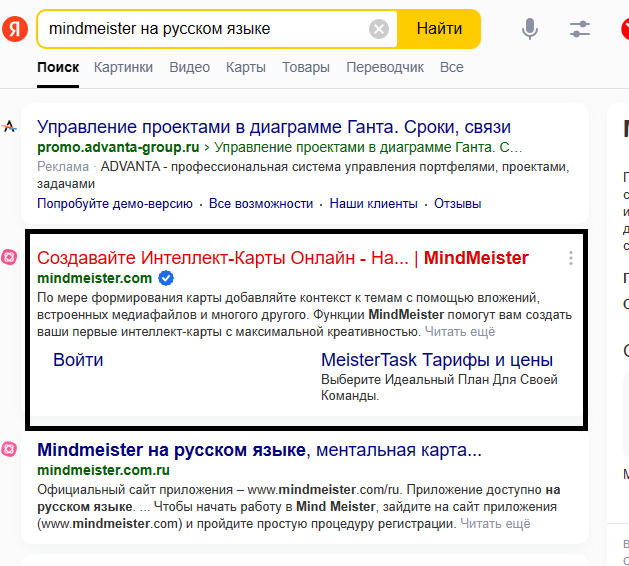 Переходим по ссылке, нажимаем на кнопку «Продолжить с Google», вводим данные от почты Gmail.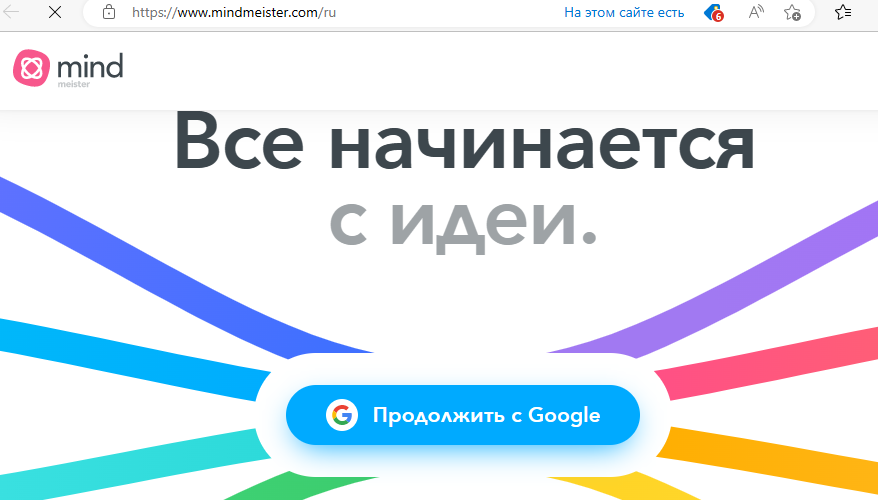 В появившемся окне в левом углу выбираем цель, с которой мы будем использовать данный сервис. 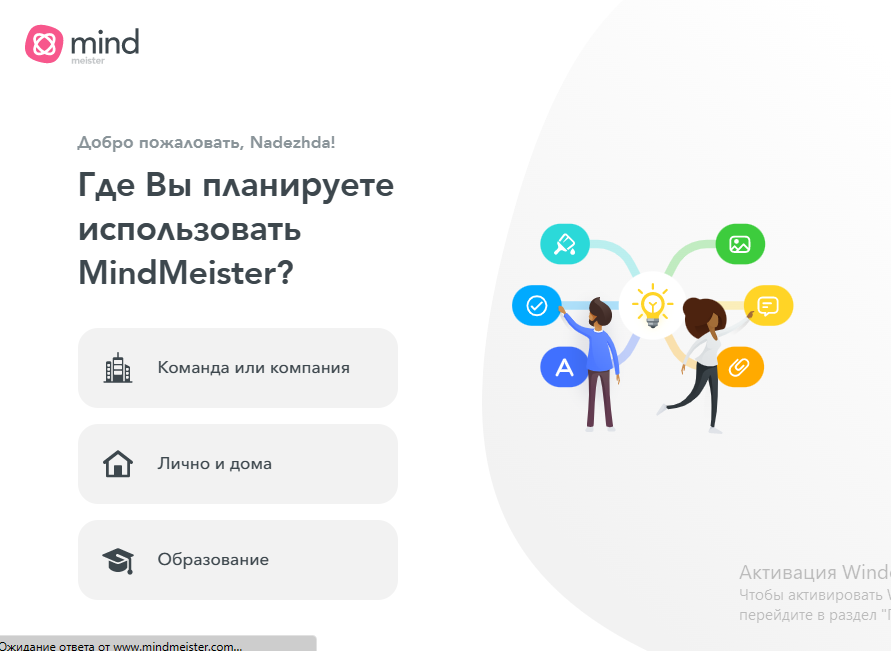 Заполняем поле с ролью.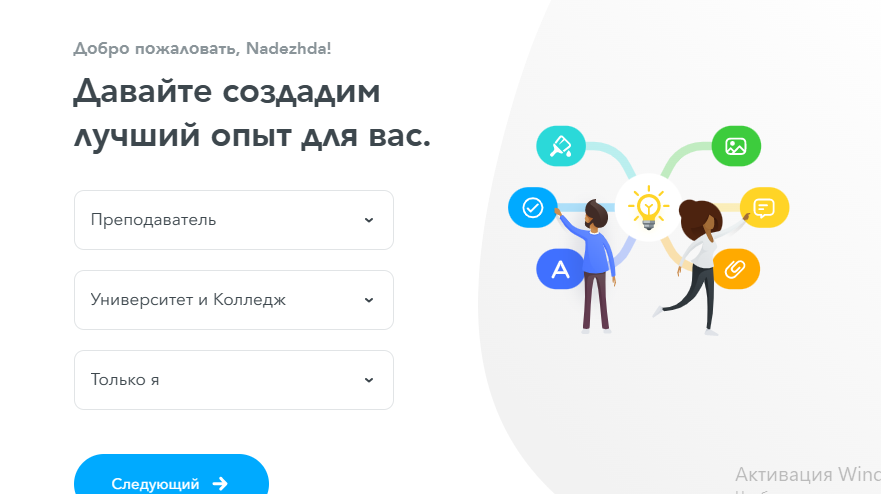 Выбираем, чем из предложенного мы будем заниматься в Mindmeistere (я выбрала вкладку «Систематизация информации)».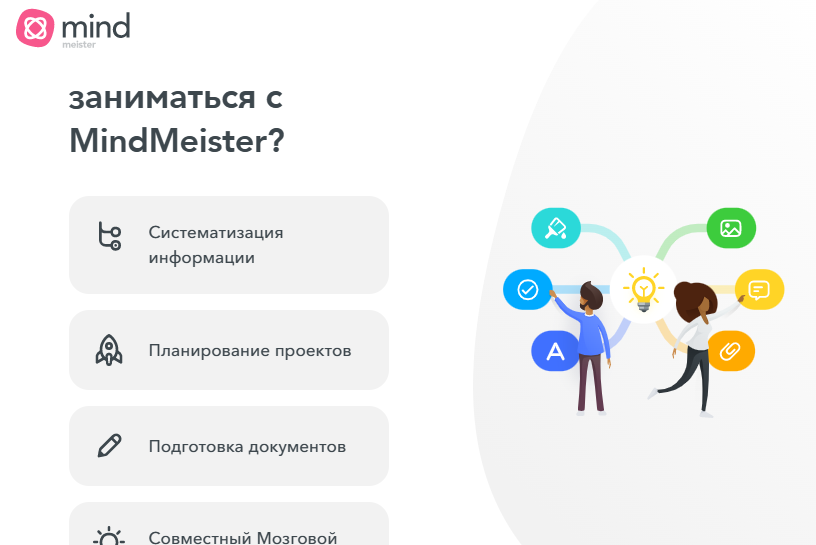 Выбираем структуру будущего дерева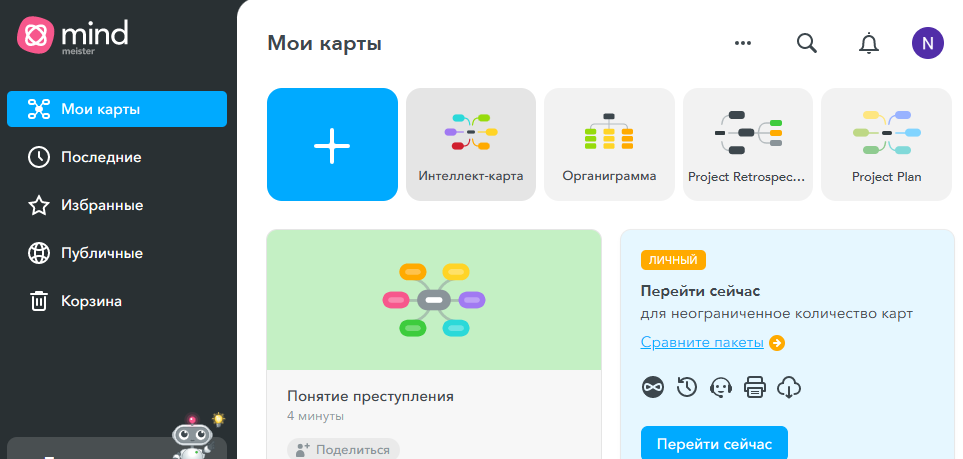 Заполняем поля, выбираем цветовое решение. Получаем результат.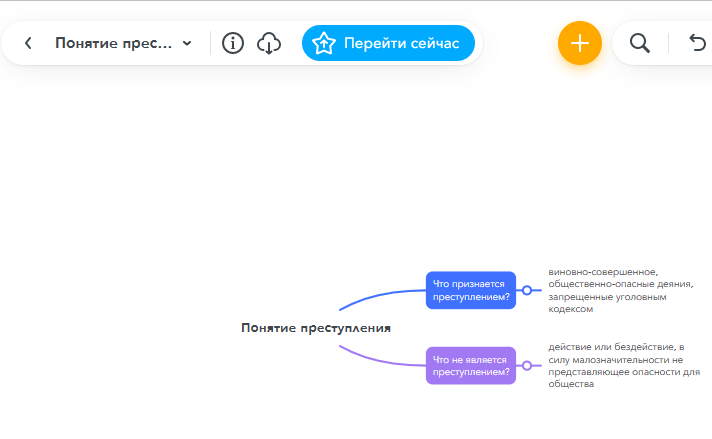 Важно! Работу не нужно сохранять, т.к. Mindmeister является облачным хранилищем и работы сохраняются автоматически.